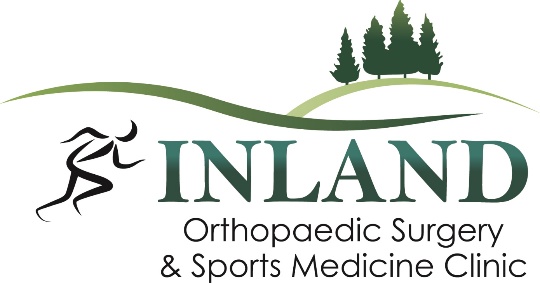 Position Available: Certified Athletic TrainerStart Date: 8/1/2024Schedule: Monday – FridayLocation: Pullman, Washington and Moscow, IdahoInland Orthopaedic Surgery and Sports Medicine Clinic, PLLC is proud to be the Palouse’s most established orthopaedic practice delivering quality orthopaedic and sports medicine care.  Our physicians and team members provide exceptional patient-centered care for a better overall experience for patients of all ages.  We are seeking upbeat, reliable Certified Athletic Trainers who are looking for a long-term career in the orthopaedic healthcare field. The applicant would work closely with our newest surgeon performing various clinical tasks.   This position is available now in our Pullman Office location with travel to our Moscow Office location. Competitive wage and benefit package offered.  Applications will continue to be accepted until position has been filled. The Ideal Candidate For This Position Will Have:Effective interpersonal skills to communicate both in person and in writingStrong work ethic and ability to prioritize multiple tasks and follow through in a timely mannerExcellent customer service skillsAbility to work independently and as an effective team memberHave initiative to ask questions, make proposals, and effectively problem solveAbility to clearly organize and maintain files and documents, both digital and printedDemonstrate the ability and willingness to learn unfamiliar tasks and equipment operation within the scope of positionTo accept change in a positive and professional manner and to lead others in the sameSkills/Knowledge/AbilitiesExcellent problem solving skillsExperience with an electronic medical records system, preferably EpicKnowledge of medical terminologySkills in basic data entryExcellent phone etiquette and ability to communicate effectivelyAbility to exhibit cooperation, flexibility, and provide assistance when interfacing with patients, physicians and staffAbility to multi-taskSkills in organizing and reporting information that is accurate and completeAbility to maintain composure in stressful situationsConsistency and timeliness in attendanceJob DutiesRooming patients and taking patient history and vitalsRemoving sutures and preparing injectionsVerifying images are available and loadedAssisting with cast application and removalAssisting with patient education and various patient paperworkMaintaining efficient patient flow by cleaning exam rooms between patientsPreparing physical therapy orders and scheduling therapyTracking medical supply inventory and ordering and stocking medical supply room and exam roomsReturning messages for physicians and calling in prescription refillsOutreach program developmentTo Apply:Applicants must submit both resume and cover letter. Your cover letter must specify why your unique skills and experience make you a good fit for working with our Inland Orthopaedic Surgery Team. If we would like to move forward in the hiring process, we will reach out with an employment application.Job Type: Full-timePay: $55,000 - $60,000.00 per year, DOEInland Orthopaedic Surgery is a drug-free, alcohol-free, and smoke-free workplace. If offered employment, passage of background screen and pre-employment drug screen is required.